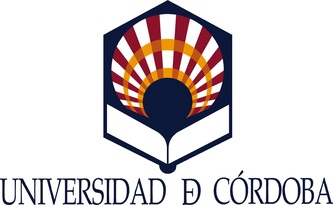 Vicerrectorado de InternacionalizaciónOficina de Relaciones InternacionalesPROGRAMA UCO GLOBAL MÁSTER en itinerarios institucionales interuniversitarios de Doble Titulación de Máster con Universidades extranjeras (DTIM). Curso 2024-2025.Documentación a presentar:Solicitud (este impreso).Certificaciones de idioma/s.En el caso de solicitantes que no hayan realizado los estudios previos en la Universidad de Córdoba, documentación acreditativa del expediente académico correspondiente en su Universidad de origen, con inclusión de la nota media del mismo (en base 10).SOLICITUDEn Córdoba, a          de ___________ de 2024Firma del / de la solicitante.DIRIGIDO A: DIRECTOR GENERAL DE INTERNACIONALIZACIÓN Y PROGRAMAS DE MOVILIDADDATOS PERSONALESDATOS PERSONALESDATOS PERSONALESNombre y Apellidos:Nombre y Apellidos:DNI:Dirección Completa:Dirección Completa:Dirección Completa:Población y Código Postal:Población y Código Postal:Población y Código Postal:Teléfono fijo:                            Teléfono móvil: Teléfono móvil: E-mail (UCO):Fecha de Nacimiento:Fecha de Nacimiento:DATOS ACADÉMICOS(Estudios realizados o que se encuentra realizando actualmente)DATOS ACADÉMICOS(Estudios realizados o que se encuentra realizando actualmente)DATOS ACADÉMICOS(Estudios realizados o que se encuentra realizando actualmente)Titulación Universitaria desde la que obtuvo acceso al máster:Nota media del título de Grado (en base 10):Universidad donde obtuvo el título de Grado:Nombre del Máster en el que está matriculado/a: Titulación Universitaria desde la que obtuvo acceso al máster:Nota media del título de Grado (en base 10):Universidad donde obtuvo el título de Grado:Nombre del Máster en el que está matriculado/a: Titulación Universitaria desde la que obtuvo acceso al máster:Nota media del título de Grado (en base 10):Universidad donde obtuvo el título de Grado:Nombre del Máster en el que está matriculado/a: DESTINO SOLICITADODESTINO SOLICITADODESTINO SOLICITADO Universidad de Wildau (Alemania).  Universidad de Wildau (Alemania).  Universidad de Wildau (Alemania). ACREDITACIÓN DE IDIOMAS(Nivel acreditado oficialmente según Política Lingüística de la UCO)ACREDITACIÓN DE IDIOMAS(Nivel acreditado oficialmente según Política Lingüística de la UCO)ACREDITACIÓN DE IDIOMAS(Nivel acreditado oficialmente según Política Lingüística de la UCO)Acreditación oficial de idioma inglés:Acreditación oficial de idioma francés:Acreditación oficial de otros idiomas:Acreditación oficial de idioma inglés:Acreditación oficial de idioma francés:Acreditación oficial de otros idiomas:Acreditación oficial de idioma inglés:Acreditación oficial de idioma francés:Acreditación oficial de otros idiomas: